Publicado en  el 11/02/2014 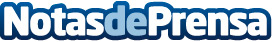 La mitad de los viajeros europeos corre riesgos en el extranjero por no saber que en caso de urgencia se puede llamar al número «112» en todos los países de la UELa proporción de ciudadanos que conoce el 112 va desde el 10 % de los griegos y el 18 % de los británicos, hasta el 70 % de los polacos y búlgaros, el 71 % de los rumanos y el 80 % de los luxemburgueses.Datos de contacto:Comisión EuropeaNota de prensa publicada en: https://www.notasdeprensa.es/la-mitad-de-los-viajeros-europeos-corre_1 Categorias: Internacional Viaje http://www.notasdeprensa.es